         CLARENDON MUNICIPAL CORPORATION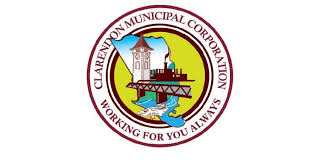 NOTICE IS HEREBY GIVEN THATEFFECTIVE June 1, 2019 IN ACCORDANCE WITH THE NEW BUILDING ACT, 2018New fees will be implemented for all building applications calculated at a percentage of the actual construction cost (size m2 x $ 90,000 ):Residential (single family).........................0.2%                          (Multi family)...........................0.2%Institutional	.................................................0.2%Commercial...............................................0.3%Industrial......................................................0.2%Resort...........................................................0.2%Further be advised that four (4) site inspections is included; any other will attract a $ 5,000 per site inspection. Additionally, revalidation will now be 10% of previously paid processing fee or a minimum of $ 10,000.BY ORDER:   CHIEF EXECUTIVE OFFICER